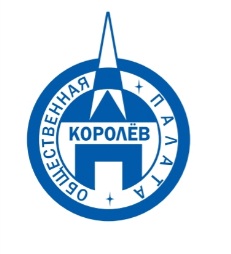 Общественная палата
    г.о. Королёв МО                ул.Калинина, д.12/6Акт
осмотра санитарного содержания контейнерной площадки (КП) 
согласно новому экологическому стандартуМосковская обл. «18» декабря 2020 г.г.о.Королев, ул. Комитетский лес, д.2, мкр. Болшево                  (адрес КП)Комиссия в составе:  Кошкиной Любови Владимировны -  председателя комиссии,                      Сильянова Тамара Александровна – член комиссии,По КП г.о. Королев,  ул. Комитетский лес, д.2, мкр. БолшевоРезультаты осмотра состояния КП комиссией (ПОСЛЕ ОЧИСТКИ МУСОРА):	Прочее /примечания:18 декабря Общественная палата г.о.Королев продолжила инспектировать санитарное содержание контейнерных площадок (КП) на соответствие новому экологическому стандарту. Проверке подверглась КП по адресу ул. Комитетский лес, д.2, мкр. Болшево.Проверка показала: КП соответствует действующему законодательству и содержится в хорошем состоянии. Имеется замечание: на территории КП находится в перевернутом состоянии не убранный контейнер старого образца. По данным проверки составлен АКТ, который будет направлен в адрес УК АО "Жилкомплекс" и регоператору для устранения замечания. Проверки продолжаются.  Подписи: 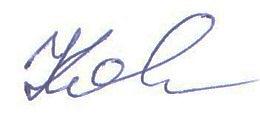 Кошкина Л.В. 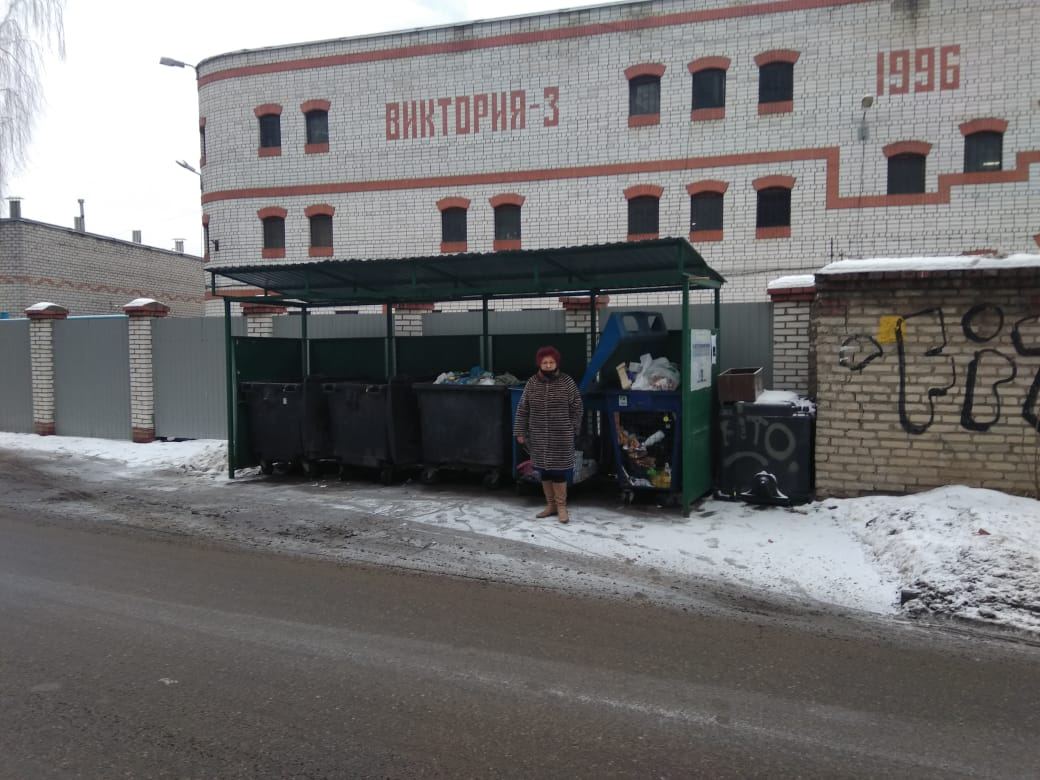 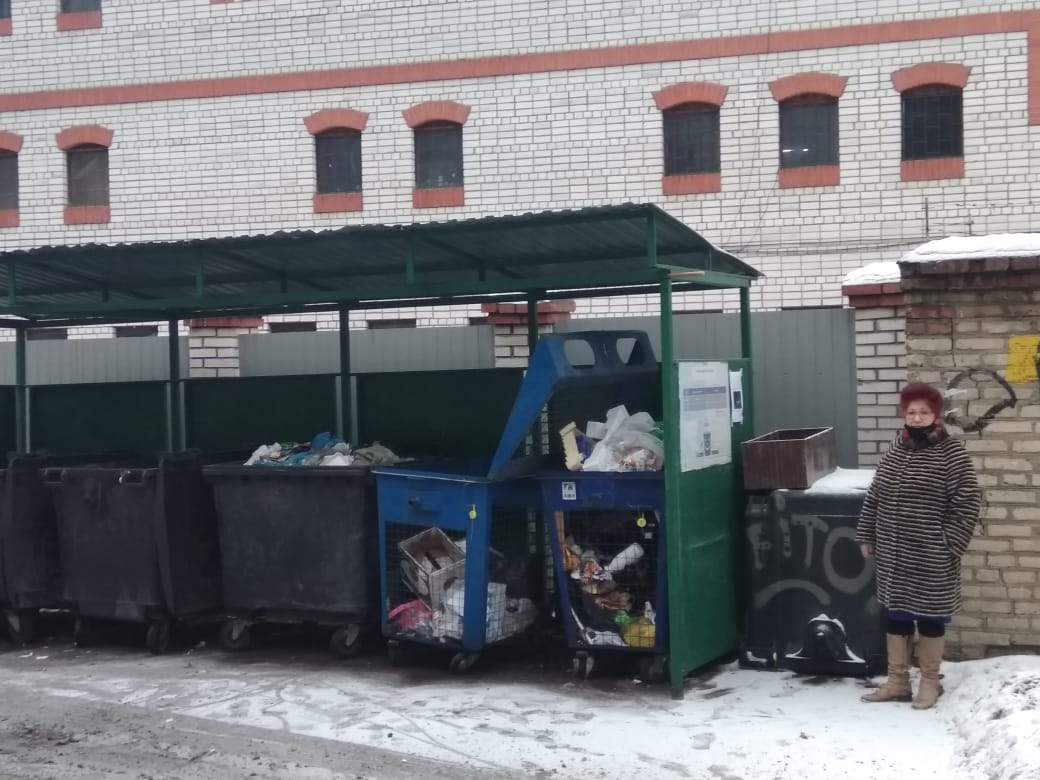 №Критерии оценки контейнерной площадкиБез нарушенийНарушения1Наполнение баков+2Санитарное состояние+3Ограждение с крышей (серые баки под крышей) +4Твёрдое покрытие площадки+5Наличие серых/синих контейнеров (количество)3/26Наличие контейнера под РСО (синяя сетка)27График вывоза и контактный телефон+8Информирование (наклейки на баках как сортировать)+9Наличие крупногабаритного мусора+